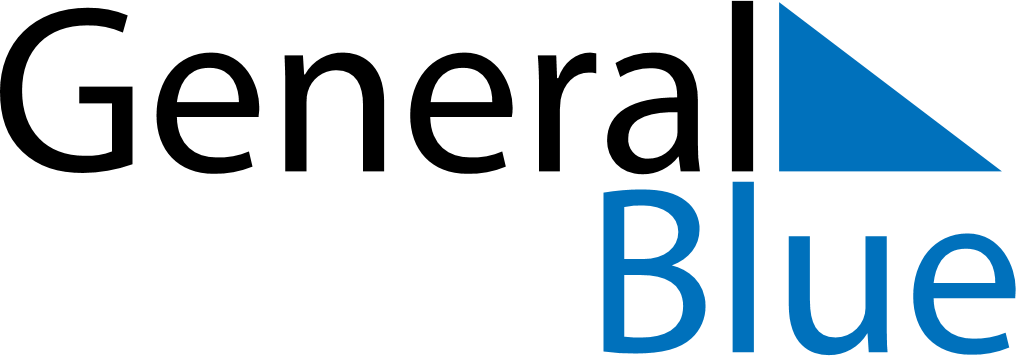 November 2021November 2021November 2021November 2021CanadaCanadaCanadaSundayMondayTuesdayWednesdayThursdayFridayFridaySaturday12345567891011121213Remembrance Day14151617181919202122232425262627282930